RAZPISNI OBRAZCI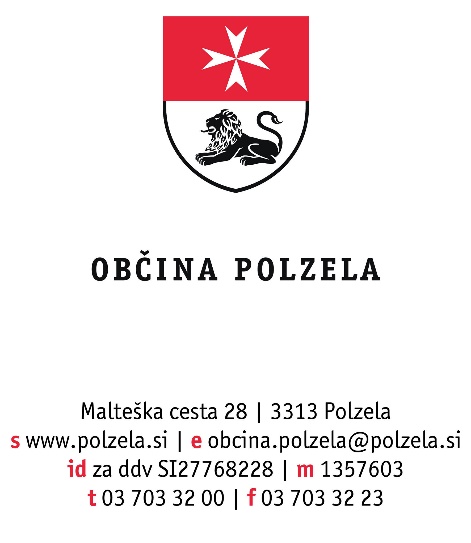 ZAJAVNI RAZPIS ZA SOFINANCIRANJE PROGRAMOV ŠPORTAV OBČINI POLZELA ZA LETO 2020Razpisni obrazci:Podatki o izvajalcu športnih programov (Obr. 1)Izjava o izpolnjevanju pogojev (Obr. 2)Prijava programov interesne športne vzgoje in rekreativne vadbe (Obr. 3)Prijava programov kakovostnega in vrhunskega športa (Obr. 4)Prijava razvojnih strokovnih nalog:Izobraževanje, usposabljanje in izpopolnjevanje (Obr. 5)Medobčinske, občinske in druge športne prireditve (Obr. 6)Uspešni nastopi športnikov na večjih mednarodnih tekmovanjih ( 74. člen ZŠpo-1) in uradnih državnih tekmovanjih v letu 2019 (Obr. 7)Delovanje društev in zvez (Obr. 8)Športni objekti (Obr. 9)PODATKI O IZVAJALCU ŠPORTNEGA PROGRAMA                                                       Obr. 1Osnovni podatkiDatum: …………………………………………..Podpis odgovorne osebe: ………………………………………                                          žigIZJAVA                                                                                                                                          Obr. 2Izvajalec ………………………………………………………………………………. Izjavljam, da:Sprejemam pogoje, ki so navedeni v Letnem programu športa v Občini Polzela in v Javnem razpisu za sofinanciranje programov športa za leto 2020,So vse navedbe v prijavi resnične in ustrezajo dejanskemu stanju,Dovoljujem predstavniku občine ali od nje pooblaščeni organizaciji (osebi), da lahko kadarkoli v času trajanja pogodbe resničnost navedenih podatkov fizično preveri,Bom oglaševal Občino Polzela kot sofinancerja športnega programa,Imam sedež oziroma stalno bivališče v Občini Polzela, delujem na območju občine Polzela in izvajamo športno dejavnost pretežno za prebivalce Občine Polzela z državljanstvom Republike Slovenije,Imam zagotovljene materialne, prostorske in organizacijske pogoje za uresničitev športnih programov in se obvezujemo, da bomo za izvajanje športnih programov zagotovili strokovni kader z ustrezno izobrazbo športne smeri in/ali strokovno usposobljenostjo.Datum: …………………………………………………Podpis odgovorne osebe: …………………………………………                                       žigPRIJAVA PROGRAMOV INTERESNE ŠPORTNE VZGOJE                                              Obr. 3IN REKREATIVNE VADBEIzvajalec: …………………………………………………………………………………………………Prijava programa (obkrožite OZNAKO IN PODOZNAKO športnega programa, ki ga prijavljate)A Interesna športna vadba predšolskih otrok ( do 6 let)                                                    60 urni programMali sončekCiciban planinecDrugi 60 urni športni program: ………………………..B Interesna športna vadba šolo obveznih otrok ( do 15 let)                                               80 urni programZlati sončekKrpanNaučimo se plavatiDrugi 80 urni športni program: ………………………C interesna športna vadba mladine (od 15 do 20. leta)                                                       80 urni programD Športna rekreacija                                                                                                          80 urni programŠportna rekreacija članovSocialno ogroženi in nad 65 letZa vsako vadbeno skupino, ki jo prijavljate je potrebno izpolniti svoj obrazec!Strokovni kader, ki je odgovoren za delo vadbene skupine:Ime in priimek: …………………………………………………………………………………………..Strokovna usposobljenost: ……………………………………………………………………………….Športni objekti, ki jih vadbena skupina uporablja in termini:Objekt: …………………………………………………….. Termin: …………………………………...Podatki o udeležencih vadbene skupine:Število udeležencev: ……………………….…………………………………………………………………………………………………………………………………..Obvezne priloge/dokazila:Dokazilo o strokovni usposobljenosti strokovnega kadra, ki dela z vadbeno skupino (vaditelj, trener, …)PRIJAVA PROGRAMOV KAKOVOSTNEGA IN VRHUNSKEGA ŠPORTA                     Obr. 4Izvajalec: ………………………………………………………………………………………………Prijava programa (obkrožite OZNAKO športnega programa, ki ga prijavljate)A Kakovostni šport otrok: CI/CE: do 11 let (U7, U9, U11)                                      do 240 urni programB Kakovostni šport otrok: MDI/MDE: do 13 let (U13)                                            do 400 urni programC Kakovostni šport otrok: SDI/SDE: do 15 let (U15)                                               do 800 urni programD Kakovostni šport mladine: MME/MMI: do 17 let (U17)                                    d o 1100 urni programE Kakovostni šport mladine: SMI/SME: do 19 let (U19)                                        do 1100 urni programF KAKOVOSTNI ŠPORT ODRASLIH: ČI/ČE                                                                    urni programG Vrhunski šport odraslih: kategorizirani športniki                                                                urni program Za vsako vadbeno skupino, ki jo prijavljate, je potrebno izpolniti svoj obrazec.Naziv vadbene skupine: ………………………………………………………………………Strokovni kader, ki je odgovoren za delo vadbene skupine:Ime in priimek: …………………………………………………………………………………………...Strokovna usposobljenost: ………………………………………………………………………………..Ime in priimek: …………………………………………………………………………………………...Strokovna usposobljenost: ………………………………………………………………………………..Športni objekti, ki jih vadbena skupina uporablja in termini: Objekt: …………………………………………………….. Termin: …………………………………...Objekt: …………………………………………………….. Termin: …………………………………...Podatki o udeležencih vadbene skupine:Število udeležencev: ……………………….Bonus točke za kategorizirane tekmovalce:…………………………………………………………………………………………………………………………………..Obvezne priloge/dokazila:Dokazilo o strokovni usposobljenosti strokovnega kadra, ki dela z vadbeno skupino (vaditelj, trener, …)Za kategorizirane športnike (vrhunski šport): kopijo dokumenta OKS-ZŠZ, ki potrjuje kategorizacijo.PRIJAVA RAZVOJNIH IN STROKOVNIH NALOG                                                              Obr. 5Izobraževanje, usposabljanje in izpopolnjevanjeIzvajalec: …………………………………………………………………………………………………Potrjevanje licenc za sodnike: Potrjevanje licenc – za trenerje, učitelje, vaditelje, planinske vodnike….Izobraževanje 1. stopnje za trenerje, učitelje, vaditelje, planinske vodnike….Izobraževanje 2. stopnje za trenerje, učitelje, vaditelje, planinske vodnike….Izobraževanje 3. stopnje za trenerje, učitelje, vaditelje, planinske vodnike….PRIJAVA RAZVOJNIH IN STROKOVNIH NALOG                                                              Obr. 6Medobčinske, občinske in druge športne prireditveIzvajalec športnega programa lahko prijavi največ dve prireditviIzvajalec: …………………………………………………………………………………………………Naziv športne prireditve: …………………………………………………………………......Nivo športne prireditve (obkrožite):A občinska               B medobčinska                C državna              D  mednarodna              E jubilejnaPredvideno število udeležencev: ………………………….Kraj prireditve: ……………………………………………Datum prireditve: ………………………………………….Opis prireditve: ……………………………………………………………………………………………………………………………………………………………………………………………………..…………………………………………………………………………………………………………..…………………………………………………………………………………………………………………………………………………………………………………………………………………………………………………………………………………………………………………………………………………………………………………………………………………………………………………………………………………………………………………………………………………………………Finančna ocena prireditve: ………………………………………………………………………………Naziv športne prireditve: ……………………………………………………………………Nivo športne prireditve (obkrožite):A občinska                        B medobčinska                  C državna            D mednarodna         E jubilejnaPredvideno število udeležencev: ………………………….Kraj prireditve: ……………………………………………Datum prireditve: ………………………………………….Opis prireditve: ……………………………………………………………………………………………………………………………………………………………………………………………………..…………………………………………………………………………………………………………..………………………………………………………………………………………………………………………………………………………………………………………………………………………………………………………………………………………………………………………………………………………………………………………………………………………………………………………………………………………………………………………………………………………………………………………………………………………………………………………………………………Finančna ocena prireditve: ………………………………………………………………………………PRIJAVA RAZVOJNIH IN STROKOVNIH NALOG                                                Uspešni nastopi športnikov na večjih mednarodnih tekmovanjih (74. člen ZŠpo-1)In uradnih državnih tekmovanjih v letu 2019                                                                            Obr. 7Uspešni nastop – POSAMEZNIKI:Uspešni nastop – EKIPA:PRIJAVA RAZVOJNIH IN STROKOVNIH NALOGDelovanje društev in zvez                                                                                                               Obr. 8Izpolnijo društva:Evidenca plačane članarineEvidenca članstva in pri NPZ registriranih tekmovalk/cevIzpolni zveza športnih društev:……………………………………………………………………………………………………………Obvezne priloge / dokazila:Potrjen dokument o plačani članarini, kjer predsednik s podpisom in žigom jamči, da so bile članarine plačane in so del društvenega prihodka. Iz dokumenta mora biti razvidno število članov in višina letne članarine.Potrjen dokument o plačani članarini nacionalni panožni zvezi, kjer pooblaščeni predstavnik nacionalne panožne zveze s podpisom in žigom jamči, da so bile članarine plačane. Iz dokumenta mora biti razvidno število članov in višina letne članarine.PRIJAVA RAZVOJNIH IN STROKOVNIH NALOGŠportni objekti                                                                                                                               Obr. 9Občina Polzela bo sofinancirala športno opremo ter obnovo in posodobitev športnih objektov, ki se nahajajo na območju občine Polzela. na razpis se lahko prijavijo tisti športni objekti, ki jim občina Polzela v proračunu ne zagotavlja sredstev za tekoče vzdrževanje. Ime športnega objekta: ………………………………………………………………………………..Vzdrževalna dela oziroma nakup športne opreme (označite):Čiščenje športne površine in pripadajočega zemljiščaKošnja in odvoz trave iz športne površine in ostalih pripadajočih zelenih površinVzdrževanje športne opreme na objektu (koši, nogometni goli, mreže….)Vzdrževanje spremljajoče infrastrukture (ograja, obzidje…)Druga vzdrževalna dela:…………………………………………………………………………………………………………..…………………………………………………………………………………………………………..…………………………………………………………………………………………………………..…………………………………………………………………………………………………………..………………………………………………………………………………………………………………………………………………………………………………………………………………………..…………………………………………………………………………………………………………..…………………………………………………………………………………………………………..…………………………………………………………………………………………………………..……………………………………………………………………………………………………………Nabava športne opreme………………………………………………………………………………………………………………………………………………………………………………………………………………………………………………………………………………………………………………………………………………………………………………………………………………………………………………………………………………………………………………………………………………………………..…………………………………………………………………………………………………………..…………………………………………………………………………………………………………..…………………………………………………………………………………………………………..……………………………………………………………………………………………………………Skupna vrednost del in nabave opreme: ……………………………………………………………………………………………………………………………………………………………………………Obvezne priloge / dokazila:Predračun s specifikacijo ali kopija računa stroškov, skupaj s potrdilo o plačilu (upoštevajo se računi izdani od 1. 1. 2020 dalje)Naziv izvajalcaNaslov oz. sedežTelefonE-mailDavčna številkaMatična številkaTRR + ime bankePodatki o odgovorni osebiPodatki o kontaktni osebi, če ta ni odgovorna oseba:Ime in priimekFunkcijaTelefonska številkaE-mailKategorizacijaMoškiŽenskeSkupaj Mladinski razredDržavni razredPerspektivni razredMednarodni razredSvetovni razredIme in priimek udeležencaKraj in datum izobraževanjaIzvajalec izobraževanja1.2.3.4.5.6.Ime in priimek udeležencaKraj in datum izobraževanjaIzvajalec izobraževanja1.2.3.4.5.6.Ime in priimek udeležencaKraj in datum izobraževanjaIzvajalec izobraževanja1.2.3.4.5.6.Ime in priimek udeležencaKraj in datum izobraževanjaIzvajalec izobraževanja1.2.3.4.5.6.Ime in priimek udeležencaKraj in datum izobraževanjaIzvajalec izobraževanja1.2.3.4.5.6.Ime in priimek športnika: ……………………………………………………………………………..Kraj in datum tekmovanja: ……………………………………………………………………………Vrsta športnega tekmovanja: ………………………………………………………………………….Kategorija (obkrožite):        A kadetinje / kadeti         B mladine/mladinci         C članice/članiOsvojeno mesto (obkrožite)         A  1. mesto             B 2. mesto              C 3. mestoIme in priimek športnika: ……………………………………………………………………………..Kraj in datum tekmovanja: ……………………………………………………………………………Vrsta športnega tekmovanja: ………………………………………………………………………….Kategorija (obkrožite):        A kadetinje / kadeti         B mladine/mladinci         C članice/članiOsvojeno mesto (obkrožite)         A  1. mesto             B 2. mesto              C 3. mestoIme in priimek športnika: ……………………………………………………………………………..Kraj in datum tekmovanja: ……………………………………………………………………………Vrsta športnega tekmovanja: ………………………………………………………………………….Kategorija (obkrožite):        A kadetinje / kadeti         B mladine/mladinci         C članice/članiOsvojeno mesto (obkrožite)         A  1. mesto             B 2. mesto              C 3. mestoIme in priimek športnika: ……………………………………………………………………………..Kraj in datum tekmovanja: ……………………………………………………………………………Vrsta športnega tekmovanja: ………………………………………………………………………….Kategorija (obkrožite):        A kadetinje / kadeti         B mladine/mladinci         C članice/članiOsvojeno mesto (obkrožite)         A  1. mesto             B 2. mesto              C 3. mestoIme in priimek športnika: ……………………………………………………………………………..Kraj in datum tekmovanja: ……………………………………………………………………………Vrsta športnega tekmovanja: ………………………………………………………………………….Osvojeno mesto (obkrožite)         A  1. mesto             B 2. mesto              C 3. mestoIme in priimek športnika: ……………………………………………………………………………..Kraj in datum tekmovanja: ……………………………………………………………………………Vrsta športnega tekmovanja: ………………………………………………………………………….Osvojeno mesto (obkrožite)         A  1. mesto             B 2. mesto              C 3. mestoIme in priimek športnika: ……………………………………………………………………………..Kraj in datum tekmovanja: ……………………………………………………………………………Vrsta športnega tekmovanja: ………………………………………………………………………….Osvojeno mesto (obkrožite)         A  1. mesto             B 2. mesto              C 3. mestoIme in priimek športnika: ……………………………………………………………………………..Kraj in datum tekmovanja: ……………………………………………………………………………Vrsta športnega tekmovanja: ………………………………………………………………………….Osvojeno mesto (obkrožite)         A  1. mesto             B 2. mesto              C 3. mestoŠteviloEUR na članaSkupajČlani in članice do 19 letČlani in članice nad 19 letVsi moški članiOd tega registrirani tekmovalci pri NPZVse ženske članiceOd tega registrirane tekmovalke pri ZPZVsi skupajOd tega vsi registrirani pri NPZdo 6 letnad 6 do 11 letnad 11 do 13 letnad 13 do 15 letnad 15 do 17 letnad 17 do 19 letnad 19 do 35 letnad 35 do 65 letnad 65 letSKUPAJ VSEHŠtevilo društev, včlanjenih v zvezo ŠD: